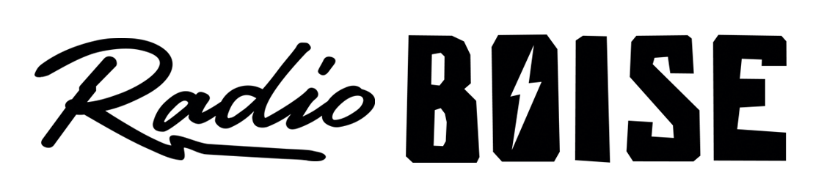 --Minutes--Radio Boise Board of Directors (BoD) MeetingThursday, October 28, 2021 - -6:00 - 7:00 PMOnline via ZoomBoD Members (9): Rachel Abrahamson (Chair), Daniel Glynn (Immediate Past Chair), Matt Hicks (Vice Chair), Meaghan Lopez (Secretary), Chelle Nystrom, Daniel Felkins, Dora Ramirez, Kendall Schreiner, Karen CallawayBoD Members In Attendance (8): Abrahamson, Nystrom, Callaway, Hicks, Ramirez, Lopez, Felkins, Markley (GM)Visitors:Dave Grabarczyk, Rebecca Shirrod, Matt Haga, Mike MarkleyAgenda and minutes are posted online at: http://radioboise.us/board-of-directors/agendas-and-meeting-notes/Call to Order: 6:04 pm - Abrahamson Move to Approve Minutes: September 30, 2021Nystrom- Motion to approve Abrahamson- SecondMotion carriedGM Update: Fundraising: $65,000 raised during RadiothonSuccessful increase in monthly giversData transfer for donors/HiFi/Radiothon infoFinancial:Payroll tax updateBoise Arts and History grant updateStaff: Kettle of Fish and Femme Fatale moving timesNew social media managerBeth’s last week as interim GMFinancials:September Pending AdjustmentsLopez - Motion to approveHicks - SecondMotion carriedForgiven PPP loans needs to be moved to income, approval pending adjustmentInternal Affairs:Interviews for GMLeah’s contract for payroll:Notice to end payroll duties on Nov. 1st, 2021Rewrite contractMeeting for Beth, Karen, and Leah to finalize before Beth leavesGovernance:Karen has accepted and been appointed to vacant position as Treasurer External Affairs:Successful Radiothon!HiFi art:Trade for printing 2020 art by PNYE auctionCall to artist for 2021, open through Nov.Public voting open until PNYE auctionExpanding merch, stickers, printsT-Shirts by Ashley DreyfusPublic Comment: NoneAdjourned: 6:55pm - Abrahamson